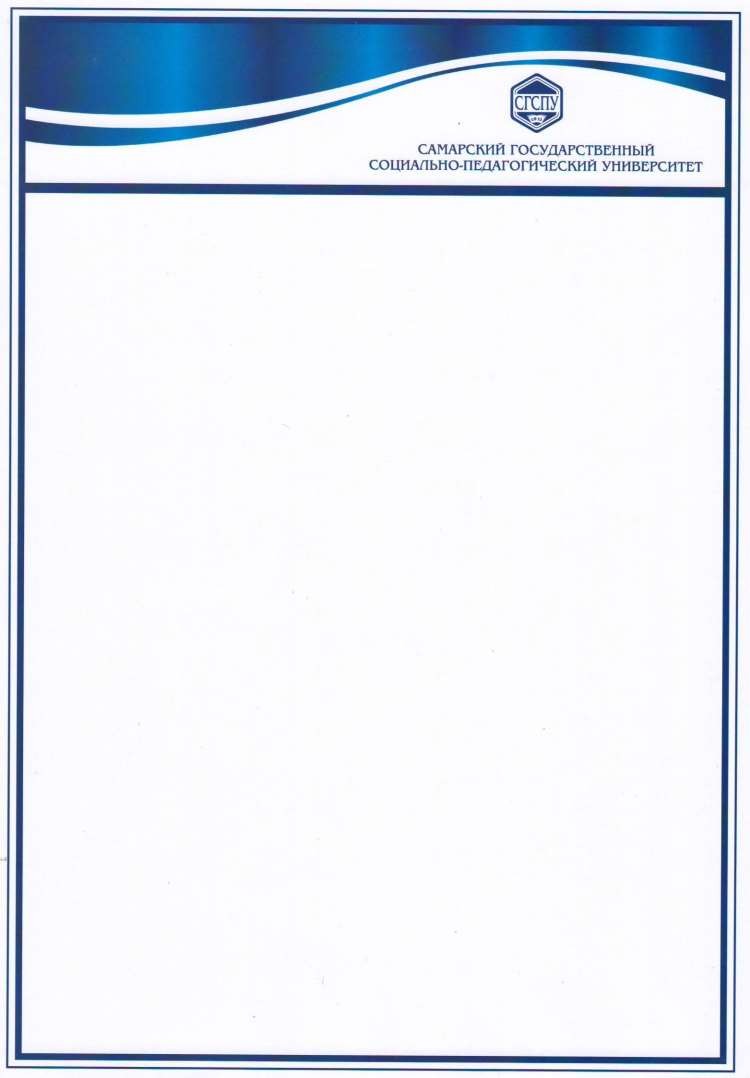 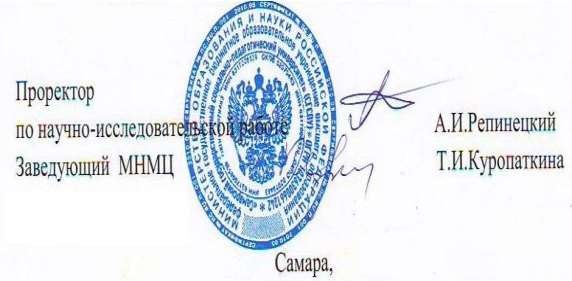 С Е Р Т И Ф И К А ТВыданСоколовой Ольге Александровне,учителю-логопедуГБОУ ООШ №11 СП «Детский сад «Лужайка»г.Новокуйбышевск, подтверждает участиев Пятом региональном педагогическом форуме«Проблемы модернизации образовательногопроцесса в дошкольном образовательном учреждении и школе» и проведение открытого занятия«Незнайка открывает кафе»Регистрационный № 15 от 26.05.2022                                  февраль – май 2022 г.